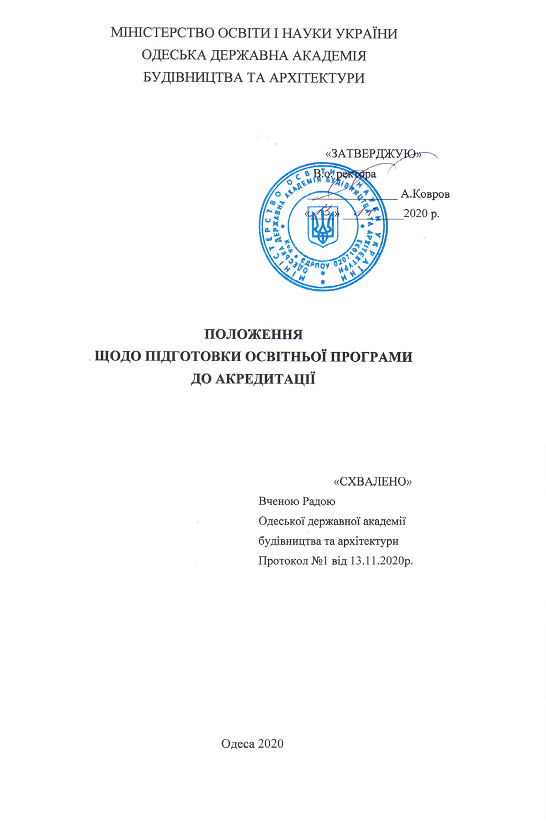 Це Положення визначає  порядок  підготовки освітньої програми (ОП) до внутрішньої  акредитації в Одеській державній академії будівництва та архітектури відповідно до Законів України «Про освіту» та «Про вищу освіту»,  Положення про акредитацію освітніх програм, за якими здійснюється підготовка здобувачів вищої освіти та інших актів законодавства.Відділ ліцензування та акредитації до 1 квітня поточного року складає Рекомендований перелік ОП щодо підготовки до акредитації  на наступний календарний рік.  Директори інститутів в термін до 30 квітня поточного року надають у формі рапорту перелік робочих груп  підготовки та оформлення документів до акредитації ОП.Відділ ліцензування та акредитації  готує Наказ про затвердження робочих груп  підготовки та оформлення документів до акредитації ОП до 31 травня поточного року.Відділ ліцензування та акредитації  складає графік підготовки ОП до акредитації за формою Додатка А до 15 червня поточного року.Відповідно графіку,  підготовка до акредитації проводиться в термін з 1 квітня до 30 листопада поточного року.В термін до 30 вересня документи щодо ОП згідно Додатку Б розміщуються на сайті академії https://odaba.edu.ua/academy/educational-activities Робоча група під керівництвом гаранта ОП  готує звіт до акредитації ОП у формі Відомостей самооцінювання у термін до 31 жовтня  поточного року.Для підготовки звіту до акредитації ОП  відділ ліцензування та акредитації надає  рекомендований перелік документів відповідно до Додатку В. Перевірка  обґрунтованості та достовірності наданої у звіті до акредитації ОП інформації  проводиться Центром організації освітнього процесу (ЦООП)  академії у листопаді поточного року.Навчально-методичний відділ ЦООП академії перевіряє обґрунтованість та достовірність наданої у звіті до акредитації ОП інформації  за Критеріями 1, 2, 4 та 7 (в контексті наявності та якості навчально-методичного забезпечення ОП), таблиці 1,3 Додатку до звіту.Відділ ліцензування та акредитації  ЦООП академії перевіряє обґрунтованість та достовірність наданої у звіті до акредитації ОП інформації  за Критеріями 3, 6, 7 (в контексті наявності та якості матеріального забезпечення ОП), 9, 10 (для ОП третього рівня доктор філософії).Відділ моніторингу та якості освіти ЦООП академії перевіряє обґрунтованість та достовірність наданої у звіті до акредитації ОП інформації  за Критеріями 5,8.Навчальний відділ ЦООП академії перевіряє обґрунтованість та достовірність наданої у звіті до акредитації ОП інформації  за Критерієм 4.Зауваження до звіту про акредитацію ОП  надаються керівниками відділів ЦООП у формі Довідки до 30 листопада в відділ ліцензування та акредитації.  Гарант ОП отримує зауваження до звіту з 30 листопада у відділі ліцензування та акредитації. Гарант ОП та робоча група в термін 10 робочих днів вносить зміни до звіту та повертає звіт з акредитації у  відділ ліцензування та акредитації. За підсумками готовності ОП до акредитації відділ ліцензування та акредитації готує попередній розрахунок вартості послуг з акредитації на наступний календарний рік до 20 грудня поточного року. Відділ ліцензування та акредитації готує до 15 червня до затвердження Перелік освітніх програм до Подання в  Національне агентство забезпечення якості вищої освіти на наступний навчальний рік. Керівник академії до 15 липня затверджує Перелік освітніх програм до Подання в  Національне агентство забезпечення якості вищої освіти.Відповідальна особа за електронний кабінет керівника академії 15 липня надсилає  Подання в  Національне агентство забезпечення якості вищої освіти в установлений термін.Додаток АДодаток БРекомендовані документи для підготовки звіту до акредитаціїДодаток ВПерелік документів за освітньою програмою до вільного доступуГРАФІКГРАФІКГРАФІКГРАФІКГРАФІКпідготовки до акредитаціїпідготовки до акредитаціїпідготовки до акредитаціїпідготовки до акредитаціїпідготовки до акредитації________________________________________________________________________________________________________________________________________________________________________________________________________________________________________________________________________________________ID код, назва ОП ________________________________________________________ID код, назва ОП ________________________________________________________ID код, назва ОП ________________________________________________________ID код, назва ОП ________________________________________________________ID код, назва ОП ________________________________________________________рівень освіти________________________________________________________рівень освіти________________________________________________________рівень освіти________________________________________________________рівень освіти________________________________________________________рівень освіти________________________________________________________ спеціальність спеціальність спеціальність спеціальність спеціальність№ з/пЕтапи підготовки до акредитаціїВстановлений термінВиконавецьНадання Рекомендованого переліку  ОП до акредитації  До 01 квітня поточного рокуВідділ ліцензування та акредитаціїПідготовка рапорту про перелік робочих груп до підготовки та оформлення документів за ОП до акредитаціїДо 30 квітня поточного рокуДиректори інститутівПідготовка наказу про затвердження робочої групи до підготовки та оформлення документів за ОП до акредитаціїДо 31 травня поточного рокуВідділ ліцензування та акредитаціїПеревірка наявності документів щодо ОП на сайті академії https://odaba.edu.ua/academy/educational-activitiesдо 30 вересня поточного рокуВідділ ліцензування та акредитаціїПідготовка Звіту до акредитації ОП у формі Відомостей самооцінювання  До 31 жовтня поточного рокуГарант ОППеревірка обґрунтованості та достовірності  наданої у звіті до акредитації інформації  за Критеріями 1, 2, та 7 (в контексті наявності та якості навчально-методичного забезпечення ОП), таблиць 1,3 Додатку до звіту.До 30 листопадапоточного рокуНавчально-методичний відділПеревірка обґрунтованості та достовірності  наданої у звіті до акредитації інформації  за Критеріями 3, 6, 7 (в контексті наявності та якості матеріального забезпечення ОП), 9, 10 (для ОП третього рівня доктор філософії) таблиці 2 Додатку до звіту.До 30 листопадапоточного рокуВідділ ліцензування та акредитаціїПеревірка обґрунтованості та достовірності  наданої у звіті до акредитації інформації  за Критеріями 5,8До 30 листопадапоточного рокуВідділ моніторингу та якості освітиПеревірка обґрунтованості та достовірності  наданої у звіті інформації  за Критерієм 4 До 30 листопадапоточного рокуНавчальний відділВнесення змін до Звіту про акредитацію ОП відповідно зауважень10 робочих днівГарант  ОППовідомлення про намір акредитувати ОП в НАдо 15 липня року акредитаціїВідділ ліцензування та акредитації, відповідальний за електронний кабінет керівника академіїРектор А.  Ковров№ з/пНазва документівДоступ до документівПорадник щодо заповнення відомостей самооцінювання освітньої програми (для ЗВО)http://naqa.gov.ua/wp-content/uploads/2019/11/%D0%BF%D0%BE%D1%80%D0%B0%D0%B4%D0%BD%D0%B8%D0%BA_121119.pdf Методичні  рекомендації для експертів Національного агентства щодо застосування Критеріїв оцінювання якості освітньої програмиhttps://naqa.gov.ua/wp-content/uploads/2019/09/%d0%9c%d0%b5%d1%82%d0%be%d0%b4%d0%b8%d1%87%d0%bd%d1%96-%d1%80%d0%b5%d0%ba%d0%be%d0%bc%d0%b5%d0%bd%d0%b4%d0%b0%d1%86%d1%96%d1%96%cc%88_%d0%b4%d0%bb%d1%8f-%d0%b5%d0%ba%d1%81%d0%bf%d0%b5%d1%80%d1%82%d1%96%d0%b2.pdfРекомендації щодо застосування Критеріїв оцінювання якості освітньої програмиhttps://naqa.gov.ua/wp-content/uploads/2020/12/%D0%A0%D0%B5%D0%BA%D0%BE%D0%BC%D0%B5%D0%BD%D0%B4%D0%B0%D1%86%D1%96%D1%97-%D1%89%D0%BE%D0%B4%D0%BE-%D0%B7%D0%B0%D1%81%D1%82%D0%BE%D1%81%D1%83%D0%B2%D0%B0%D0%BD%D0%BD%D1%8F-%D0%BA%D1%80%D0%B8%D1%82%D0%B5%D1%80%D1%96%D1%97%D0%B2-%D0%BE%D1%86%D1%96%D0%BD%D1%8E%D0%B2%D0%B0%D0%BD%D0%BD%D1%8F-%D1%8F%D0%BA%D0%BE%D1%81%D1%82%D1%96-%D0%9E%D0%9F.pdfГлосарійhttps://naqa.gov.ua/wp-content/uploads/2020/01/%d0%93%d0%bb%d0%be%d1%81%d0%b0%d1%80%d1%96%d0%b9.pdf № з/пНазва документівДоступ до документівОсвітні програмиза усі роки навчання здобувачів (бакалавр, доктор філософії – 4 роки; магістр – 2 роки навчання)На сайті академії на  сторінці  ОП за посиланням https://odaba.edu.ua/academy/educational-activities Навчальні планиза усі роки навчання здобувачів (бакалавр, доктор філософії – 4 роки; магістр – 2 роки навчання)На сайті академії на  сторінці  ОП за посиланням https://odaba.edu.ua/academy/educational-activitiesПроект  освітньої програми  для отримання зауважень та пропозиційНа сайті академії на  сторінці  Громадське обговоренняза посиланнямhttps://odaba.edu.ua/academy/public-information/public-discussion Правила прийому до Одеської державної академії будівництва та архітектуриНа сайті академії на  сторінці  за посиланнямhttps://odaba.edu.ua/enrollee/acceptance-commission/admission-rules Програму вступних випробувань відповідно  Правил прийому.На сайті академії на  сторінціза посиланням https://odaba.edu.ua/enrollee/acceptance-commission/admission-rulesСилабуси освітніх компонентів за поточний навчальний рікНа сайті академії на  сторінці  ОП за посиланням https://odaba.edu.ua/academy/educational-activities